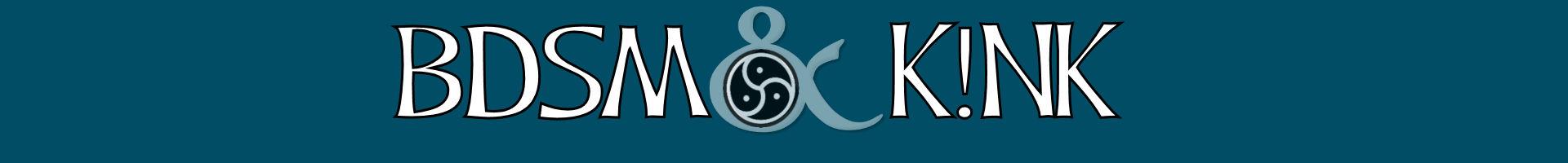 BDSM ChecklistChecklists zijn vaak moeilijk in te vullen vanwege de complexe verscheidenheid van wat we leuk vinden. Wanneer we ze proberen in te vullen als  Tops, Bottoms, Dominanten,  Submissives enz, is er meestal verwarring over fetisjen die niet fysiek interactief zijn partners of over activiteiten die niet duidelijk zijn wie er geeft en wie ontvangt. Er is hier een oprechte inspanning geleverd om dit soort verwarring te verminderen, maar bdsm-checklists zullen nooit perfect genoeg zijn dat je waarschijnlijk niet naar je partner hoeft te gaan om te vragen hoe je  ten minste 1 item kunt beantwoorden. Neem het als vermomde zegen - een bdsm-checklist is alleen bedoeld om een gesprek op gang te brengen. Daar is deze tool voor gemaakt. Vergeet niet dat dit slechts een begin van de onderhandeling is.De checklist kan op verschillende ,manieren worden gebruikt:De sub vult de lijst in voor de Dom. Zo wordt snel inzicht gekregen in wat wel en niet mogelijk is en waar de grenzen liggen. Ook worden gemeenschappelijke interesses duidelijk.Een Dom kan de lijst gebruiken om duidelijk te krijgen wat hij graag zou willen doen met zijn/haar sub.Elke Sub/Dom kan de lijst invullen om zichzelf beter te leren kennen.Switches zullen de lijst twee keer moeten invullen. Hun belevingswereld als sub kan afwijken van die als DomBasisinformatie:Hoe vul je de checklist in:
Gedaan voor / voor jezelf: Lees dit als hoe je je voelt over de ontvangende kant van de activiteit.
(Als voorbeeld zo Zwepen hier verwijzen naar het feit dat je wordt geslagen, terwijl Massage betekend dat jij degene bent die op de tafel ligt.)Gedaan voor / voor anderen:  Lees dit als je denkt dat iemand anders deze activiteit heeft ontvangen.
(Als voorbeeld zou Zwepen hier betekenen dat jij degene bent die dat doet of dat jij degene bent die de Massage geeft)Gedaan: Heb je dit geprobeerd? Omcirkel Ja of nee voor ieder onderwerp.Beoordeling: Hoe voelt / voel je dit? Gebruik de onderstaande grafiek als richtlijn en omcirkel twee antwoorden als je ‘er tussenin’ zit.Opmerkingen: Hier kun je toelichtingen, toevoegingen of nuanceringen aangeven welke belangrijk zijn voor de Dom. Het belevings kader kan namelijk per persoon verschillen. Wanneer je nog extra activiteiten of toelichtingen hebt kun je dier hier toevoegenRuimte voor extra toelichtingen:Naam:Leeftijd:Lengte:Gewicht:Kapsel:Bril:Rookt:Verslaafd:Chronische ziekte:Medicijnen:Seksuele voorkeur:NvtActies die fysiek onmogelijk zijn door bijvoorbeeld je geslacht. NieuwsgierigMisschien heb je die nog nooit geprobeerd of nog maar slechts 1 keer, en wil je het meer ervaren voordat je besluit hoe leuk je het vindt.NodigDit is iets waarbij je niet zonder kan in een sessie/date/relatie5LiefdeJe houd je van om dit te doen4LeukJe vind het leuk om dit te doen3Maakt niet uitHoeft niet echt, maar je zult het waarschijnlijk wel voor je partner doen2Niet leukJe vind het niet leuk maar als je partner het graag wilt zal je het verdragen.1HaatJe haat dit maar zal het verdragen voor je partnerZachte grensIets wat je op dit moment nog niet wilt proberen maar in de toekomst misschien wel.Harde grensIets wat je nooit zult proberen.ActiviteitGedaan voor / voor jezelfGedaan voor / voor jezelfGedaan voor / voor anderenGedaan voor / voor anderenActiviteitErvaringBeoordelingErvaringBeoordelingUiterlijk:Uiterlijk:Uiterlijk:Uiterlijk:Uiterlijk:Kleding - Gekozen door DominantJe kledingkeuzes laten maken, meestal zonder de mogelijkheid om in beroep te gaanJa
Nee
NvtNodig  Nieuwsgierig  5    4    3    2    1
Zachte / Harde grensJa
Nee
NvtNodig  Nieuwsgierig     5    4    3    2    1
Zachte / Harde grensOpmerkingen:Opmerkingen:Opmerkingen:Opmerkingen:Opmerkingen:Kleding Materiaal - LeerKleding gemaakt van, of met betrekking tot, leerJa
Nee
NvtNodig  Nieuwsgierig  5    4    3    2    1
Zachte / Harde grensJa
Nee
NvtNodig  Nieuwsgierig     5    4    3    2    1
Zachte / Harde grensOpmerkingen:Opmerkingen:Opmerkingen:Opmerkingen:Opmerkingen:.Kleding Materiaal - Rubber/LatexKleding gemaakt van of met rubber of latexJa
Nee
NvtNodig  Nieuwsgierig  5    4    3    2    1
Zachte / Harde grensJa
Nee
NvtNodig  Nieuwsgierig     5    4    3    2    1
Zachte / Harde grensOpmerkingen:Opmerkingen:Opmerkingen:Opmerkingen:Opmerkingen:.Scheren - LichaamAlle haren onder de nek verwijderen.Ja
Nee
NvtNodig  Nieuwsgierig  5    4    3    2    1
Zachte / Harde grensJa
Nee
NvtNodig  Nieuwsgierig     5    4    3    2    1
Zachte / Harde grensOpmerkingen:Opmerkingen:Opmerkingen:Opmerkingen:Opmerkingen:Scheren - GenitaalAlle haren van de geslachtsdelen verwijderen.Ja
Nee
NvtNodig  Nieuwsgierig  5    4    3    2    1
Zachte / Harde grensJa
Nee
NvtNodig  Nieuwsgierig     5    4    3    2    1
Zachte / Harde grensOpmerkingen:Opmerkingen:Opmerkingen:Opmerkingen:Opmerkingen:.Collar - Het dragen van een slaven collar Ja
Nee
NvtNodig  Nieuwsgierig  5    4    3    2    1
Zachte / Harde grensJa
Nee
NvtNodig  Nieuwsgierig     5    4    3    2    1
Zachte / Harde grensOpmerkingen:Opmerkingen:Opmerkingen:Opmerkingen:Opmerkingen:Naaktheid - GedwongenPeriodes van tijd doorgebracht zonder kleding, tegen je wil in.Ja
Nee
NvtNodig  Nieuwsgierig  5    4    3    2    1
Zachte / Harde grensJa
Nee
NvtNodig  Nieuwsgierig     5    4    3    2    1
Zachte / Harde grensOpmerkingen:Opmerkingen:Opmerkingen:Opmerkingen:Opmerkingen:Naaktheid - VrijwilligPeriodes van tijd doorgebracht zonder kleding, gewilligJa
Nee
NvtNodig  Nieuwsgierig  5    4    3    2    1
Zachte / Harde grensJa
Nee
NvtNodig  Nieuwsgierig     5    4    3    2    1
Zachte / Harde grensOpmerkingen:Opmerkingen:Opmerkingen:Opmerkingen:Opmerkingen:ActiviteitGedaan voor / voor jezelfGedaan voor / voor jezelfGedaan voor / voor anderenGedaan voor / voor anderenActiviteitErvaringBeoordelingErvaringBeoordelingExhibitionisme - GedwongenJe lichaam tegen je zin, maar naar de wil van een ander blootstellen aan anderenJa
Nee
NvtNodig  Nieuwsgierig  5    4    3    2    1
Zachte / Harde grensJa
Nee
NvtNodig  Nieuwsgierig     5    4    3    2    1
Zachte / Harde grensOpmerkingen:Opmerkingen:Opmerkingen:Opmerkingen:Opmerkingen:.Exhibitionisme - VrijwilligGewillig je lichaam blootstellen aan anderenJa
Nee
NvtNodig  Nieuwsgierig  5    4    3    2    1
Zachte / Harde grensJa
Nee
NvtNodig  Nieuwsgierig     5    4    3    2    1
Zachte / Harde grensOpmerkingen:Opmerkingen:Opmerkingen:Opmerkingen:Opmerkingen:.Lichaamsmodificatie - Piercing PlayEen body piercing voor tijdelijke versieringJa
Nee
NvtNodig  Nieuwsgierig  5    4    3    2    1
Zachte / Harde grensJa
Nee
NvtNodig  Nieuwsgierig     5    4    3    2    1
Zachte / Harde grensOpmerkingen:Opmerkingen:Opmerkingen:Opmerkingen:Opmerkingen:.Lichaamsmodificatie - TatoeërenHet lichaam sieren door inkt onder de huid aan te brengen.Ja
Nee
NvtNodig  Nieuwsgierig  5    4    3    2    1
Zachte / Harde grensJa
Nee
NvtNodig  Nieuwsgierig     5    4    3    2    1
Zachte / Harde grensOpmerkingen:Opmerkingen:Opmerkingen:Opmerkingen:Opmerkingen:Kuisheidsgordel / KuisheidskooiJa
Nee
NvtNodig  Nieuwsgierig  5    4    3    2    1
Zachte / Harde grensJa
Nee
NvtNodig  Nieuwsgierig     5    4    3    2    1
Zachte / Harde grensOpmerkingen:Opmerkingen:Opmerkingen:Opmerkingen:Opmerkingen:Beperken bewegingsvrijheid:Beperken bewegingsvrijheid:Beperken bewegingsvrijheid:Beperken bewegingsvrijheid:Beperken bewegingsvrijheid:Bondage - AlgemeenEen deel of het geheel binden of beperkenJa
Nee
NvtNodig  Nieuwsgierig  5    4    3    2    1
Zachte / Harde grensJa
Nee
NvtNodig  Nieuwsgierig     5    4    3    2    1
Zachte / Harde grensOpmerkingen:Opmerkingen:Opmerkingen:Opmerkingen:Opmerkingen:Bondage - BoeienHet binden of beperken van het lichaam (meestal de polsen) met boeien.Ja
Nee
NvtNodig  Nieuwsgierig  5    4    3    2    1
Zachte / Harde grensJa
Nee
NvtNodig  Nieuwsgierig     5    4    3    2    1
Zachte / Harde grensOpmerkingen:Opmerkingen:Opmerkingen:Opmerkingen:Opmerkingen:Bondage - ZwaarZwaar bindend of beperkend voor het lichaam. Meestal tot het punt waarop geen of vrijwel geen beweging mogelijk is.Ja
Nee
NvtNodig  Nieuwsgierig  5    4    3    2    1
Zachte / Harde grensJa
Nee
NvtNodig  Nieuwsgierig     5    4    3    2    1
Zachte / Harde grensOpmerkingen:Opmerkingen:Opmerkingen:Opmerkingen:Opmerkingen:ActiviteitGedaan voor / voor jezelfGedaan voor / voor jezelfGedaan voor / voor anderenGedaan voor / voor anderenActiviteitErvaringBeoordelingErvaringBeoordelingBondage - IngewikkeldOnbeperkte binding of beperking van een deel of geheel van het lichaam. Denk aan Shibari of KinbakuJa
Nee
NvtNodig  Nieuwsgierig  5    4    3    2    1
Zachte / Harde grensJa
Nee
NvtNodig  Nieuwsgierig     5    4    3    2    1
Zachte / Harde grensOpmerkingen:Opmerkingen:Opmerkingen:Opmerkingen:Opmerkingen:Bondage - LichtLicht bindend of beperkend  voor het lichaamJa
Nee
NvtNodig  Nieuwsgierig  5    4    3    2    1
Zachte / Harde grensJa
Nee
NvtNodig  Nieuwsgierig     5    4    3    2    1
Zachte / Harde grensOpmerkingen:Opmerkingen:Opmerkingen:Opmerkingen:Opmerkingen:Bondage - SlotenBondage met sloten en sleutelsJa
Nee
NvtNodig  Nieuwsgierig  5    4    3    2    1
Zachte / Harde grensJa
Nee
NvtNodig  Nieuwsgierig     5    4    3    2    1
Zachte / Harde grensOpmerkingen:Opmerkingen:Opmerkingen:Opmerkingen:Opmerkingen:Bondage - Hele lichaamHet hele lichaam binden of beperkenJa
Nee
NvtNodig  Nieuwsgierig  5    4    3    2    1
Zachte / Harde grensJa
Nee
NvtNodig  Nieuwsgierig     5    4    3    2    1
Zachte / Harde grensOpmerkingen:Opmerkingen:Opmerkingen:Opmerkingen:Opmerkingen:Bondage Materiaal - KettingHet lichaam, of delen van, binden of beperken met kettingJa
Nee
NvtNodig  Nieuwsgierig  5    4    3    2    1
Zachte / Harde grensJa
Nee
NvtNodig  Nieuwsgierig     5    4    3    2    1
Zachte / Harde grensOpmerkingen:Opmerkingen:Opmerkingen:Opmerkingen:Opmerkingen:Bondage Materiaal - LeerHet lichaam, of delen van, binden of beperken met leerJa
Nee
NvtNodig  Nieuwsgierig  5    4    3    2    1
Zachte / Harde grensJa
Nee
NvtNodig  Nieuwsgierig     5    4    3    2    1
Zachte / Harde grensOpmerkingen:Opmerkingen:Opmerkingen:Opmerkingen:Opmerkingen:Bondage Materiaal - TouwHet lichaam, of delen van, binden of beperken met TouwJa
Nee
NvtNodig  Nieuwsgierig  5    4    3    2    1
Zachte / Harde grensJa
Nee
NvtNodig  Nieuwsgierig     5    4    3    2    1
Zachte / Harde grensOpmerkingen:Opmerkingen:Opmerkingen:Opmerkingen:Opmerkingen:Gags / MondknevelApparaten die worden gebruikt om verbale communicatie te beperken of te voorkomenJa
Nee
NvtNodig  Nieuwsgierig  5    4    3    2    1
Zachte / Harde grensJa
Nee
NvtNodig  Nieuwsgierig     5    4    3    2    1
Zachte / Harde grensOpmerkingen:Opmerkingen:Opmerkingen:Opmerkingen:Opmerkingen:Gags / Mondknevel - BallEen soort gag die een bal gebruikt om elke verbale communicatie effectief te beperkenJa
Nee
NvtNodig  Nieuwsgierig  5    4    3    2    1
Zachte / Harde grensJa
Nee
NvtNodig  Nieuwsgierig     5    4    3    2    1
Zachte / Harde grensOpmerkingen:Opmerkingen:Opmerkingen:Opmerkingen:Opmerkingen:ActiviteitGedaan voor / voor jezelfGedaan voor / voor jezelfGedaan voor / voor anderenGedaan voor / voor anderenActiviteitErvaringBeoordelingErvaringBeoordelingGags / Mondknevel - RingEen soort gag die om de mond open te duwen en toegang bied tot de, nu ongedefineerde, mond.Ja
Nee
NvtNodig  Nieuwsgierig  5    4    3    2    1
Zachte / Harde grensJa
Nee
NvtNodig  Nieuwsgierig     5    4    3    2    1
Zachte / Harde grensOpmerkingen:Opmerkingen:Opmerkingen:Opmerkingen:Opmerkingen:BlindoekenHandeling waarbij een blinddoek over de ogen van een partner worden geplaatst om dat gevoel te ontnemen (en andere gevoelens te verhogen)Ja
Nee
NvtNodig  Nieuwsgierig  5    4    3    2    1
Zachte / Harde grensJa
Nee
NvtNodig  Nieuwsgierig     5    4    3    2    1
Zachte / Harde grensOpmerkingen:Opmerkingen:Opmerkingen:Opmerkingen:Opmerkingen:Kooi / Kleine ruimteHandeling waarbij je in een kooi of kleine ruimte wordt gestopt.Ja
Nee
NvtNodig  Nieuwsgierig  5    4    3    2    1
Zachte / Harde grensJa
Nee
NvtNodig  Nieuwsgierig     5    4    3    2    1
Zachte / Harde grensOpmerkingen:Opmerkingen:Opmerkingen:Opmerkingen:Opmerkingen:Prikkels en Pijn:Prikkels en Pijn:Prikkels en Pijn:Prikkels en Pijn:Prikkels en Pijn:Slaan (Algemeen)
Handelingen waarbij een partner wordt geslagenJa
Nee
NvtNodig  Nieuwsgierig  5    4    3    2    1
Zachte / Harde grensJa
Nee
NvtNodig  Nieuwsgierig     5    4    3    2    1
Zachte / Harde grensOpmerkingen:Opmerkingen:Opmerkingen:Opmerkingen:Opmerkingen:Slaan - ZachtHandelingen waarbij een partner zacht wordt geslagenJa
Nee
NvtNodig  Nieuwsgierig  5    4    3    2    1
Zachte / Harde grensJa
Nee
NvtNodig  Nieuwsgierig     5    4    3    2    1
Zachte / Harde grensOpmerkingen:Opmerkingen:Opmerkingen:Opmerkingen:Opmerkingen:Slaan - HardHandelingen waarbij een partner hard wordt geslagenJa
Nee
NvtNodig  Nieuwsgierig  5    4    3    2    1
Zachte / Harde grensJa
Nee
NvtNodig  Nieuwsgierig     5    4    3    2    1
Zachte / Harde grensOpmerkingen:Opmerkingen:Opmerkingen:Opmerkingen:Opmerkingen:Slaan - HandHandelingen waarbij de partner wordt geslagen met de handJa
Nee
NvtNodig  Nieuwsgierig  5    4    3    2    1
Zachte / Harde grensJa
Nee
NvtNodig  Nieuwsgierig     5    4    3    2    1
Zachte / Harde grensOpmerkingen:Opmerkingen:Opmerkingen:Opmerkingen:Opmerkingen:Slaan - Flogger
Handelingen waarbij een partner wordt geslagen met een FloggerJa
Nee
NvtNodig  Nieuwsgierig  5    4    3    2    1
Zachte / Harde grensJa
Nee
NvtNodig  Nieuwsgierig     5    4    3    2    1
Zachte / Harde grensOpmerkingen:Opmerkingen:Opmerkingen:Opmerkingen:Opmerkingen:ActiviteitGedaan voor / voor jezelfGedaan voor / voor jezelfGedaan voor / voor anderenGedaan voor / voor anderenActiviteitErvaringBeoordelingErvaringBeoordelingSlaan - ZweepHandelingen waarbij een partner wordt geslagen met een zweepJa
Nee
NvtNodig  Nieuwsgierig  5    4    3    2    1
Zachte / Harde grensJa
Nee
NvtNodig  Nieuwsgierig     5    4    3    2    1
Zachte / Harde grensOpmerkingen:Opmerkingen:Opmerkingen:Opmerkingen:Opmerkingen:BijtenHandeling waarbij een van de partners wordt gebeten met de tanden van de anderJa
Nee
NvtNodig  Nieuwsgierig  5    4    3    2    1
Zachte / Harde grensJa
Nee
NvtNodig  Nieuwsgierig     5    4    3    2    1
Zachte / Harde grensOpmerkingen:Opmerkingen:Opmerkingen:Opmerkingen:Opmerkingen:Adem /Breathplay / controle - zuurstofWordt ook wel Asyfyxiatie / verstikking genoemd. Handeling met betrekking tot het beperken of afsnijden van zuurstof.Ja
Nee
NvtNodig  Nieuwsgierig  5    4    3    2    1
Zachte / Harde grensJa
Nee
NvtNodig  Nieuwsgierig     5    4    3    2    1
Zachte / Harde grensOpmerkingen:Opmerkingen:Opmerkingen:Opmerkingen:Opmerkingen:Electro PlayElectriciteit gebruiken voor sensatie of pijnJa
Nee
NvtNodig  Nieuwsgierig  5    4    3    2    1
Zachte / Harde grensJa
Nee
NvtNodig  Nieuwsgierig     5    4    3    2    1
Zachte / Harde grensOpmerkingen:Opmerkingen:Opmerkingen:Opmerkingen:Opmerkingen:Face SlappingMep in het gezicht, meestal met een open hand, om pijn te doen of de positie aan te gevenJa
Nee
NvtNodig  Nieuwsgierig  5    4    3    2    1
Zachte / Harde grensJa
Nee
NvtNodig  Nieuwsgierig     5    4    3    2    1
Zachte / Harde grensOpmerkingen:Opmerkingen:Opmerkingen:Opmerkingen:Opmerkingen:Wasknijpersgebruik van wasknijpers om delen van het lichaam te knijpen.Ja
Nee
NvtNodig  Nieuwsgierig  5    4    3    2    1
Zachte / Harde grensJa
Nee
NvtNodig  Nieuwsgierig     5    4    3    2    1
Zachte / Harde grensOpmerkingen:Opmerkingen:Opmerkingen:Opmerkingen:Opmerkingen:TepelklemmenKlemmen op de tepels plaatsen om pijn te veroorzaken.Ja
Nee
NvtNodig  Nieuwsgierig  5    4    3    2    1
Zachte / Harde grensJa
Nee
NvtNodig  Nieuwsgierig     5    4    3    2    1
Zachte / Harde grensOpmerkingen:Opmerkingen:Opmerkingen:Opmerkingen:Opmerkingen:SnijdenOpzettelijk de huid doorsnijdenJa
Nee
NvtNodig  Nieuwsgierig  5    4    3    2    1
Zachte / Harde grensJa
Nee
NvtNodig  Nieuwsgierig     5    4    3    2    1
Zachte / Harde grensOpmerkingen:Opmerkingen:Opmerkingen:Opmerkingen:Opmerkingen:ActiviteitGedaan voor / voor jezelfGedaan voor / voor jezelfGedaan voor / voor anderenGedaan voor / voor anderenActiviteitErvaringBeoordelingErvaringBeoordelingFiggingHandeling waarbij gember wordt ingebracht in de anus, vagina of penisJa
Nee
NvtNodig  Nieuwsgierig  5    4    3    2    1
Zachte / Harde grensJa
Nee
NvtNodig  Nieuwsgierig     5    4    3    2    1
Zachte / Harde grensOpmerkingen:Opmerkingen:Opmerkingen:Opmerkingen:Opmerkingen:Anaal play
Handelingen waarbij de anus betrokken is.Ja
Nee
NvtNodig  Nieuwsgierig  5    4    3    2    1
Zachte / Harde grensJa
Nee
NvtNodig  Nieuwsgierig     5    4    3    2    1
Zachte / Harde grensOpmerkingen:Opmerkingen:Opmerkingen:Opmerkingen:Opmerkingen:Pijn - AlgemeenHandelingen met fysieke pijnJa
Nee
NvtNodig  Nieuwsgierig  5    4    3    2    1
Zachte / Harde grensJa
Nee
NvtNodig  Nieuwsgierig     5    4    3    2    1
Zachte / Harde grensOpmerkingen:Opmerkingen:Opmerkingen:Opmerkingen:Opmerkingen:Pijn - ZwaarHandelingen met een zeer grote mate aan zware pijnJa
Nee
NvtNodig  Nieuwsgierig  5    4    3    2    1
Zachte / Harde grensJa
Nee
NvtNodig  Nieuwsgierig     5    4    3    2    1
Zachte / Harde grensOpmerkingen:Opmerkingen:Opmerkingen:Opmerkingen:Opmerkingen:Pijn - LichtHandelingen met pijn, maar zonder al te grote intensiteit - meer symbolisch dan serieusJa
Nee
NvtNodig  Nieuwsgierig  5    4    3    2    1
Zachte / Harde grensJa
Nee
NvtNodig  Nieuwsgierig     5    4    3    2    1
Zachte / Harde grensOpmerkingen:Opmerkingen:Opmerkingen:Opmerkingen:Opmerkingen:Sensatie Play - AlgemeenHandelingen waarbij de zintuigen en sterke gevoelens zijn betrokkenJa
Nee
NvtNodig  Nieuwsgierig  5    4    3    2    1
Zachte / Harde grensJa
Nee
NvtNodig  Nieuwsgierig     5    4    3    2    1
Zachte / Harde grensOpmerkingen:Opmerkingen:Opmerkingen:Opmerkingen:Opmerkingen:Sensatie Play - Hot Wax / Wax PlayHandelingen met betrekking tot de gevoelens en angsten veroorzaakt doordat heet kaarsvet op het lichaam is gedruppeld of aangebracht.Ja
Nee
NvtNodig  Nieuwsgierig  5    4    3    2    1
Zachte / Harde grensJa
Nee
NvtNodig  Nieuwsgierig     5    4    3    2    1
Zachte / Harde grensOpmerkingen:Opmerkingen:Opmerkingen:Opmerkingen:Opmerkingen:Sensatie Play - Ijs / KouHandelingen met betrekking tot de gevoelens en angsten veroorzaakt door het gebruik van ijs of andere koude voorwerpen.Ja
Nee
NvtNodig  Nieuwsgierig  5    4    3    2    1
Zachte / Harde grensJa
Nee
NvtNodig  Nieuwsgierig     5    4    3    2    1
Zachte / Harde grensOpmerkingen:Opmerkingen:Opmerkingen:Opmerkingen:Opmerkingen:ActiviteitGedaan voor / voor jezelfGedaan voor / voor jezelfGedaan voor / voor anderenGedaan voor / voor anderenActiviteitErvaringBeoordelingErvaringBeoordelingSensatie Play - ZuigkrachtHandelingen met betrekking tot de gevoelens en angsten veroorzaakt door het gebruik van zuigkracht op het lichaamJa
Nee
NvtNodig  Nieuwsgierig  5    4    3    2    1
Zachte / Harde grensJa
Nee
NvtNodig  Nieuwsgierig     5    4    3    2    1
Zachte / Harde grensOpmerkingen:Opmerkingen:Opmerkingen:Opmerkingen:Opmerkingen:Sensation Play - KietelenHandelingen met betrekking tot de gevoelens en angsten veroorzaakt door het kietelen van het lichaam.Ja
Nee
NvtNodig  Nieuwsgierig  5    4    3    2    1
Zachte / Harde grensJa
Nee
NvtNodig  Nieuwsgierig     5    4    3    2    1
Zachte / Harde grensOpmerkingen:Opmerkingen:Opmerkingen:Opmerkingen:Opmerkingen:Vernedering en Ondergeschiktheid:Vernedering en Ondergeschiktheid:Vernedering en Ondergeschiktheid:Vernedering en Ondergeschiktheid:Vernedering en Ondergeschiktheid:KnielenDe handeling van knielen om onderdanigheid aan te duidenJa
Nee
NvtNodig  Nieuwsgierig  5    4    3    2    1
Zachte / Harde grensJa
Nee
NvtNodig  Nieuwsgierig     5    4    3    2    1
Zachte / Harde grensOpmerkingen:Opmerkingen:Opmerkingen:Opmerkingen:Opmerkingen:KruipenKruipen op handen en voeten om onderdanigheid aan te duidenJa
Nee
NvtNodig  Nieuwsgierig  5    4    3    2    1
Zachte / Harde grensJa
Nee
NvtNodig  Nieuwsgierig     5    4    3    2    1
Zachte / Harde grensOpmerkingen:Opmerkingen:Opmerkingen:Opmerkingen:Opmerkingen:DisciplineOnderwerping aan / of ontvangst van discipline van de anderJa
Nee
NvtNodig  Nieuwsgierig  5    4    3    2    1
Zachte / Harde grensJa
Nee
NvtNodig  Nieuwsgierig     5    4    3    2    1
Zachte / Harde grensOpmerkingen:Opmerkingen:Opmerkingen:Opmerkingen:Opmerkingen:Vernedering - PriveHandelingen waarbij je wordt vernederd. gedegradeerd of beschaamd in een prive omgevingJa
Nee
NvtNodig  Nieuwsgierig  5    4    3    2    1
Zachte / Harde grensJa
Nee
NvtNodig  Nieuwsgierig     5    4    3    2    1
Zachte / Harde grensOpmerkingen:Opmerkingen:Opmerkingen:Opmerkingen:Opmerkingen:Vernedering - OpenbaarHandelingen waarbij je wordt vernederd. gedegradeerd of beschaamd tegenover anderen.Ja
Nee
NvtNodig  Nieuwsgierig  5    4    3    2    1
Zachte / Harde grensJa
Nee
NvtNodig  Nieuwsgierig     5    4    3    2    1
Zachte / Harde grensOpmerkingen:Opmerkingen:Opmerkingen:Opmerkingen:Opmerkingen:De les lezenEen uitzetting van een bepaald onderwerp ten behoeve van instructie of een berispingJa
Nee
NvtNodig  Nieuwsgierig  5    4    3    2    1
Zachte / Harde grensJa
Nee
NvtNodig  Nieuwsgierig     5    4    3    2    1
Zachte / Harde grensOpmerkingen:Opmerkingen:Opmerkingen:Opmerkingen:Opmerkingen:Dienen (algemeen)Op een andere manier iemand dienen, hun plezier voor de jouwe laten gaan. Bijvoorbeeld een meid of een seksuele dienaar.Ja
Nee
NvtNodig  Nieuwsgierig  5    4    3    2    1
Zachte / Harde grensJa
Nee
NvtNodig  Nieuwsgierig     5    4    3    2    1
Zachte / Harde grensOpmerkingen:Opmerkingen:Opmerkingen:Opmerkingen:Opmerkingen:Dienen - GedwongenOp een andere manier iemand anders dienen, zijn plezier voorop stellen, tegen je zin in.Ja
Nee
NvtNodig  Nieuwsgierig  5    4    3    2    1
Zachte / Harde grensJa
Nee
NvtNodig  Nieuwsgierig     5    4    3    2    1
Zachte / Harde grensOpmerkingen:Opmerkingen:Opmerkingen:Opmerkingen:Opmerkingen:Aanbidding - VoetDe voeten van een andere persoon aanbidden.Ja
Nee
NvtNodig  Nieuwsgierig  5    4    3    2    1
Zachte / Harde grensJa
Nee
NvtNodig  Nieuwsgierig     5    4    3    2    1
Zachte / Harde grensOpmerkingen:Opmerkingen:Opmerkingen:Opmerkingen:Opmerkingen:MassageWrijven over het lichaam van een ander voor hun ontspanningJa
Nee
NvtNodig  Nieuwsgierig  5    4    3    2    1
Zachte / Harde grensJa
Nee
NvtNodig  Nieuwsgierig     5    4    3    2    1
Zachte / Harde grensOpmerkingen:Opmerkingen:Opmerkingen:Opmerkingen:Opmerkingen:Orgasme - ControleControle geven over wanneer en hoe orgasmes worden ervaren - en wanneer ze dat niet zijn - aan een ander persoonJa
Nee
NvtNodig  Nieuwsgierig  5    4    3    2    1
Zachte / Harde grensJa
Nee
NvtNodig  Nieuwsgierig     5    4    3    2    1
Zachte / Harde grensOpmerkingen:Opmerkingen:Opmerkingen:Opmerkingen:Opmerkingen:Orgasme OnthoudingHet recht van orgasme verliezen voor [een vaak langdurige] periodeJa
Nee
NvtNodig  Nieuwsgierig  5    4    3    2    1
Zachte / Harde grensJa
Nee
NvtNodig  Nieuwsgierig     5    4    3    2    1
Zachte / Harde grensOpmerkingen:Opmerkingen:Opmerkingen:Opmerkingen:Opmerkingen:Sex - OnthoudingGaan zonder seks of seksuele bevrediging, vaak op bevel van een andere persoon.Ja
Nee
NvtNodig  Nieuwsgierig  5    4    3    2    1
Zachte / Harde grensJa
Nee
NvtNodig  Nieuwsgierig     5    4    3    2    1
Zachte / Harde grensOpmerkingen:Opmerkingen:Opmerkingen:Opmerkingen:Opmerkingen:Telefoon sexHet hebben van expliciete telefoongesprekken, waarbij meestal tegelijkertijd seksuele handelingen worden verricht.Ja
Nee
NvtNodig  Nieuwsgierig  5    4    3    2    1
Zachte / Harde grensJa
Nee
NvtNodig  Nieuwsgierig     5    4    3    2    1
Zachte / Harde grensOpmerkingen:Opmerkingen:Opmerkingen:Opmerkingen:Opmerkingen:ActiviteitGedaan voor / voor jezelfGedaan voor / voor jezelfGedaan voor / voor anderenGedaan voor / voor anderenActiviteitErvaringBeoordelingErvaringBeoordelingOpgenomen sessie - Foto’s, priveFotos laten maken, hetzij naakt of zich overgevend aan een seksuele daad, alleen voor prive weergaveJa
Nee
NvtNodig  Nieuwsgierig  5    4    3    2    1
Zachte / Harde grensJa
Nee
NvtNodig  Nieuwsgierig     5    4    3    2    1
Zachte / Harde grensOpmerkingen:Opmerkingen:Opmerkingen:Opmerkingen:Opmerkingen:Opgenomen sessie - Foto’s, gedeeldFotos laten maken, hetzij naakt of zich overgevend aan een seksuele daad, om te delen met andereJa
Nee
NvtNodig  Nieuwsgierig  5    4    3    2    1
Zachte / Harde grensJa
Nee
NvtNodig  Nieuwsgierig     5    4    3    2    1
Zachte / Harde grensOpmerkingen:Opmerkingen:Opmerkingen:Opmerkingen:Opmerkingen:Opgenomen sessie - Video, priveEen video laten maken, hetzij naakt of zich overgevend aan een seksuele daad, alleen voor prive weergaveJa
Nee
NvtNodig  Nieuwsgierig  5    4    3    2    1
Zachte / Harde grensJa
Nee
NvtNodig  Nieuwsgierig     5    4    3    2    1
Zachte / Harde grensOpmerkingen:Opmerkingen:Opmerkingen:Opmerkingen:Opmerkingen:Opgenomen sessie - Video, gedeeldEen video laten maken, hetzij naakt of zich overgevend aan een seksuele daad, om te delen met andereJa
Nee
NvtNodig  Nieuwsgierig  5    4    3    2    1
Zachte / Harde grensJa
Nee
NvtNodig  Nieuwsgierig     5    4    3    2    1
Zachte / Harde grensOpmerkingen:Opmerkingen:Opmerkingen:Opmerkingen:Opmerkingen:Seksualiteit:Seksualiteit:Seksualiteit:Seksualiteit:Seksualiteit:Fisting - AnaalHet plaatsen van  hele hand (de term “vuist” is overdrijving) in de anusJa
Nee
NvtNodig  Nieuwsgierig  5    4    3    2    1
Zachte / Harde grensJa
Nee
NvtNodig  Nieuwsgierig     5    4    3    2    1
Zachte / Harde grensOpmerkingen:Opmerkingen:Opmerkingen:Opmerkingen:Opmerkingen:Fisting - VaginaalHet plaatsen van de hele hand (de term “vuist” is vaak een overdrijving) in de vaginaJa
Nee
NvtNodig  Nieuwsgierig  5    4    3    2    1
Zachte / Harde grensJa
Nee
NvtNodig  Nieuwsgierig     5    4    3    2    1
Zachte / Harde grensOpmerkingen:Opmerkingen:Opmerkingen:Opmerkingen:Opmerkingen:Hand JobsGeslachtsdelen van iemand anders met je hand plezierenJa
Nee
NvtNodig  Nieuwsgierig  5    4    3    2    1
Zachte / Harde grensJa
Nee
NvtNodig  Nieuwsgierig     5    4    3    2    1
Zachte / Harde grensOpmerkingen:Opmerkingen:Opmerkingen:Opmerkingen:Opmerkingen:Masturbatie - GedwongenPlezieren van je eigen geslachtsdelen, met je hand, tegen je zinJa
Nee
NvtNodig  Nieuwsgierig  5    4    3    2    1
Zachte / Harde grensJa
Nee
NvtNodig  Nieuwsgierig     5    4    3    2    1
Zachte / Harde grensOpmerkingen:Opmerkingen:Opmerkingen:Opmerkingen:Opmerkingen:ActiviteitGedaan voor / voor jezelfGedaan voor / voor jezelfGedaan voor / voor anderenGedaan voor / voor anderenActiviteitErvaringBeoordelingErvaringBeoordelingMasturbatie - VrijwilligPlezieren van je eigen geslachtsdelen, met je hand, gewilligJa
Nee
NvtNodig  Nieuwsgierig  5    4    3    2    1
Zachte / Harde grensJa
Nee
NvtNodig  Nieuwsgierig     5    4    3    2    1
Zachte / Harde grensOpmerkingen:Opmerkingen:Opmerkingen:Opmerkingen:Opmerkingen:Orgasme - Op commandoEen orgasme krijgen op het bevel van een anderJa
Nee
NvtNodig  Nieuwsgierig  5    4    3    2    1
Zachte / Harde grensJa
Nee
NvtNodig  Nieuwsgierig     5    4    3    2    1
Zachte / Harde grensOpmerkingen:Opmerkingen:Opmerkingen:Opmerkingen:Opmerkingen:Sex Toys - Openbaar (Onder je kleding)Uitgaan in het openbaar met een sex Toys (zoals een buttplug, eitje) in je lichaam, onder je kleding.Ja
Nee
NvtNodig  Nieuwsgierig  5    4    3    2    1
Zachte / Harde grensJa
Nee
NvtNodig  Nieuwsgierig     5    4    3    2    1
Zachte / Harde grensOpmerkingen:Opmerkingen:Opmerkingen:Opmerkingen:Opmerkingen:Sex Toys - Strap-onGebruiken en / of worden gepenetreerd met een kunstmatige penis die vastgemaakt is om de taille van een partner.Ja
Nee
NvtNodig  Nieuwsgierig  5    4    3    2    1
Zachte / Harde grensJa
Nee
NvtNodig  Nieuwsgierig     5    4    3    2    1
Zachte / Harde grensOpmerkingen:Opmerkingen:Opmerkingen:Opmerkingen:Opmerkingen:Sex Toys - VibratorsGebruiken en / of worden gepenetreerd met een vibrerend speeltje, meestal een kunstmatige penis.Ja
Nee
NvtNodig  Nieuwsgierig  5    4    3    2    1
Zachte / Harde grensJa
Nee
NvtNodig  Nieuwsgierig     5    4    3    2    1
Zachte / Harde grensOpmerkingen:Opmerkingen:Opmerkingen:Opmerkingen:Opmerkingen:Sex - AnaalSeksuele omgang waarbij een penis in je anus komt.Ja
Nee
NvtNodig  Nieuwsgierig  5    4    3    2    1
Zachte / Harde grensJa
Nee
NvtNodig  Nieuwsgierig     5    4    3    2    1
Zachte / Harde grensOpmerkingen:Opmerkingen:Opmerkingen:Opmerkingen:Opmerkingen:Sex - BeffenSeksueel stimuleren van de vagina met een mond / tong.Ja
Nee
NvtNodig  Nieuwsgierig  5    4    3    2    1
Zachte / Harde grensJa
Nee
NvtNodig  Nieuwsgierig     5    4    3    2    1
Zachte / Harde grensOpmerkingen:Opmerkingen:Opmerkingen:Opmerkingen:Opmerkingen:Sex - PijpenSeksueel stimuleren van de penis met een mond / tong.Ja
Nee
NvtNodig  Nieuwsgierig  5    4    3    2    1
Zachte / Harde grensJa
Nee
NvtNodig  Nieuwsgierig     5    4    3    2    1
Zachte / Harde grensOpmerkingen:Opmerkingen:Opmerkingen:Opmerkingen:Opmerkingen:ActiviteitGedaan voor / voor jezelfGedaan voor / voor jezelfGedaan voor / voor anderenGedaan voor / voor anderenActiviteitErvaringBeoordelingErvaringBeoordelingSex - GroepGeslachtsgemeenschap met meer dan één partner.Ja
Nee
NvtNodig  Nieuwsgierig  5    4    3    2    1
Zachte / Harde grensJa
Nee
NvtNodig  Nieuwsgierig     5    4    3    2    1
Zachte / Harde grensOpmerkingen:Opmerkingen:Opmerkingen:Opmerkingen:Opmerkingen:Sex - RimmenSeksueel stimuleren van de anus met een mond / tong.Ja
Nee
NvtNodig  Nieuwsgierig  5    4    3    2    1
Zachte / Harde grensJa
Nee
NvtNodig  Nieuwsgierig     5    4    3    2    1
Zachte / Harde grensOpmerkingen:Opmerkingen:Opmerkingen:Opmerkingen:Opmerkingen:Sex - TrioGeslachtsgemeenschap met twee andere mensen.Ja
Nee
NvtNodig  Nieuwsgierig  5    4    3    2    1
Zachte / Harde grensJa
Nee
NvtNodig  Nieuwsgierig     5    4    3    2    1
Zachte / Harde grensOpmerkingen:Opmerkingen:Opmerkingen:Opmerkingen:Opmerkingen:Sex - vaginaalSeksuele omgang waarbij een penis in je vagina komt.Ja
Nee
NvtNodig  Nieuwsgierig  5    4    3    2    1
Zachte / Harde grensJa
Nee
NvtNodig  Nieuwsgierig     5    4    3    2    1
Zachte / Harde grensOpmerkingen:Opmerkingen:Opmerkingen:Opmerkingen:Opmerkingen:Sex - VanilleTraditionele geslachtsgemeenschap, zonder enige vorm van kink.Ja
Nee
NvtNodig  Nieuwsgierig  5    4    3    2    1
Zachte / Harde grensJa
Nee
NvtNodig  Nieuwsgierig     5    4    3    2    1
Zachte / Harde grensOpmerkingen:Opmerkingen:Opmerkingen:Opmerkingen:Opmerkingen:Sex Toys - KralenEen reeks verbonden kralen (of ballen) in uw anus of vagina steken en vervolgens uittrekken.Ja
Nee
NvtNodig  Nieuwsgierig  5    4    3    2    1
Zachte / Harde grensJa
Nee
NvtNodig  Nieuwsgierig     5    4    3    2    1
Zachte / Harde grensOpmerkingen:Opmerkingen:Opmerkingen:Opmerkingen:Opmerkingen:Sex Toys - Butt PlugsHet dragen van een "plug" in je anus.Ja
Nee
NvtNodig  Nieuwsgierig  5    4    3    2    1
Zachte / Harde grensJa
Nee
NvtNodig  Nieuwsgierig     5    4    3    2    1
Zachte / Harde grensOpmerkingen:Opmerkingen:Opmerkingen:Opmerkingen:Opmerkingen:Sex Toys - Dildo'sGebruiken en / of worden gepenetreerd met een niet-vibrerende kunstmatige penis.Ja
Nee
NvtNodig  Nieuwsgierig  5    4    3    2    1
Zachte / Harde grensJa
Nee
NvtNodig  Nieuwsgierig     5    4    3    2    1
Zachte / Harde grensOpmerkingen:Opmerkingen:Opmerkingen:Opmerkingen:Opmerkingen:ActiviteitGedaan voor / voor jezelfGedaan voor / voor jezelfGedaan voor / voor anderenGedaan voor / voor anderenActiviteitErvaringBeoordelingErvaringBeoordelingSex Toys - EierenBekend als Ben-Wa Balls, Love Eggs, etc. Twee ballen gemaakt om vaginaal ingebracht te worden, die trillen wanneer je beweegt of op batterijen werkt om te trillen.Ja
Nee
NvtNodig  Nieuwsgierig  5    4    3    2    1
Zachte / Harde grensJa
Nee
NvtNodig  Nieuwsgierig     5    4    3    2    1
Zachte / Harde grensOpmerkingen:Opmerkingen:Opmerkingen:Opmerkingen:Opmerkingen:Swappen (partner)Sex tussen twee of meer paren waarbij leden van elk paar partners ruilen en seks met hen hebben.Ja
Nee
NvtNodig  Nieuwsgierig  5    4    3    2    1
Zachte / Harde grensJa
Nee
NvtNodig  Nieuwsgierig     5    4    3    2    1
Zachte / Harde grensOpmerkingen:Opmerkingen:Opmerkingen:Opmerkingen:Opmerkingen:Sperma over het lichaam ontvangenJa
Nee
NvtNodig  Nieuwsgierig  5    4    3    2    1
Zachte / Harde grensJa
Nee
NvtNodig  Nieuwsgierig     5    4    3    2    1
Zachte / Harde grensOpmerkingen:Opmerkingen:Opmerkingen:Opmerkingen:Opmerkingen:Sperma in de mond ontvangenJa
Nee
NvtNodig  Nieuwsgierig  5    4    3    2    1
Zachte / Harde grensJa
Nee
NvtNodig  Nieuwsgierig     5    4    3    2    1
Zachte / Harde grensOpmerkingen:Opmerkingen:Opmerkingen:Opmerkingen:Opmerkingen:Sperma doorslikkenJa
Nee
NvtNodig  Nieuwsgierig  5    4    3    2    1
Zachte / Harde grensJa
Nee
NvtNodig  Nieuwsgierig     5    4    3    2    1
Zachte / Harde grensOpmerkingen:Opmerkingen:Opmerkingen:Opmerkingen:Opmerkingen:Rollenspel en Fantasie:Rollenspel en Fantasie:Rollenspel en Fantasie:Rollenspel en Fantasie:Rollenspel en Fantasie:Verkrachting - FantasyHandelingen waarbij je seksueel gebruikt wordt tegen je zin in door een anderJa
Nee
NvtNodig  Nieuwsgierig  5    4    3    2    1
Zachte / Harde grensJa
Nee
NvtNodig  Nieuwsgierig     5    4    3    2    1
Zachte / Harde grensOpmerkingen:Opmerkingen:Opmerkingen:Opmerkingen:Opmerkingen:Rollenspel - AlgemeenSessie waarin je een bepaalde rol uitdraagt.Ja
Nee
NvtNodig  Nieuwsgierig  5    4    3    2    1
Zachte / Harde grensJa
Nee
NvtNodig  Nieuwsgierig     5    4    3    2    1
Zachte / Harde grensOpmerkingen:Opmerkingen:Opmerkingen:Opmerkingen:Opmerkingen:Rollenspel - LeeftijdSessie waarin je een rol speelt op basis van een leeftij (zoals baby’s of stoute jonge meisjes)Ja
Nee
NvtNodig  Nieuwsgierig  5    4    3    2    1
Zachte / Harde grensJa
Nee
NvtNodig  Nieuwsgierig     5    4    3    2    1
Zachte / Harde grensOpmerkingen:Opmerkingen:Opmerkingen:Opmerkingen:Opmerkingen:ActiviteitGedaan voor / voor jezelfGedaan voor / voor jezelfGedaan voor / voor anderenGedaan voor / voor anderenActiviteitErvaringBeoordelingErvaringBeoordelingRollenspel - Pony PlaySessie waarin je een rol van een pony aannneemtJa
Nee
NvtNodig  Nieuwsgierig  5    4    3    2    1
Zachte / Harde grensJa
Nee
NvtNodig  Nieuwsgierig     5    4    3    2    1
Zachte / Harde grensOpmerkingen:Opmerkingen:Opmerkingen:Opmerkingen:Opmerkingen:Plas & Poep sex oftewel Uro/Copra:Plas & Poep sex oftewel Uro/Copra:Plas & Poep sex oftewel Uro/Copra:Plas & Poep sex oftewel Uro/Copra:Plas & Poep sex oftewel Uro/Copra:Plassex AlgemeenJa
Nee
NvtNodig  Nieuwsgierig  5    4    3    2    1
Zachte / Harde grensJa
Nee
NvtNodig  Nieuwsgierig     5    4    3    2    1
Zachte / Harde grensOpmerkingen:Opmerkingen:Opmerkingen:Opmerkingen:Opmerkingen:Poepsex AlgemeenJa
Nee
NvtNodig  Nieuwsgierig  5    4    3    2    1
Zachte / Harde grensJa
Nee
NvtNodig  Nieuwsgierig     5    4    3    2    1
Zachte / Harde grensOpmerkingen:Opmerkingen:Opmerkingen:Opmerkingen:Opmerkingen:KathetersEen buis inbrengen in de urinebuis om urine te verzamelen.Ja
Nee
NvtNodig  Nieuwsgierig  5    4    3    2    1
Zachte / Harde grensJa
Nee
NvtNodig  Nieuwsgierig     5    4    3    2    1
Zachte / Harde grensOpmerkingen:Opmerkingen:Opmerkingen:Opmerkingen:Opmerkingen:Klysma’sVloeistof (traditioneel warm water) in de darmen aanbrengen. via een buisje. Vaak om ongecontroleerde of moeilijk te beheersen uitscheiding op gang te brengen.Ja
Nee
NvtNodig  Nieuwsgierig  5    4    3    2    1
Zachte / Harde grensJa
Nee
NvtNodig  Nieuwsgierig     5    4    3    2    1
Zachte / Harde grensOpmerkingen:Opmerkingen:Opmerkingen:Opmerkingen:Opmerkingen:Douches - BruinPoepen op een andere persoon.Ja
Nee
NvtNodig  Nieuwsgierig  5    4    3    2    1
Zachte / Harde grensJa
Nee
NvtNodig  Nieuwsgierig     5    4    3    2    1
Zachte / Harde grensOpmerkingen:Opmerkingen:Opmerkingen:Opmerkingen:Opmerkingen:Douches - GoldenUrineren op een andere persoon.Ja
Nee
NvtNodig  Nieuwsgierig  5    4    3    2    1
Zachte / Harde grensJa
Nee
NvtNodig  Nieuwsgierig     5    4    3    2    1
Zachte / Harde grensOpmerkingen:Opmerkingen:Opmerkingen:Opmerkingen:Opmerkingen: